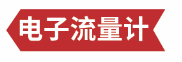 崂应2020S型 智能四路空气采样器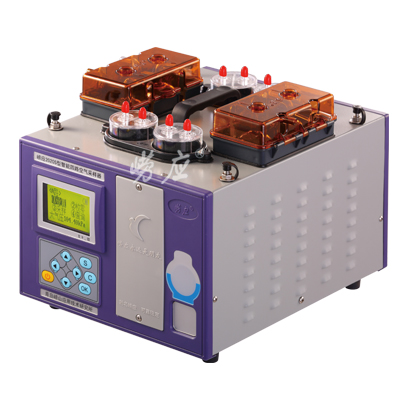 本仪器应用溶液吸收法设计四路采集环境空气、室内空气中气态和蒸汽态的SO2、NOx等各种环境污染气体成份，产品性能稳定，操作方便。可供环保、卫生、劳动、安监、军事、科研、教育等部门用于气态物质常规或应急监测。  执行标准 GB 50325-2020  民用建筑工程室内环境污染控制标准HJ/T 375-2007   环境空气采样器技术要求及检测方法                  JJG 956-2013    大气采样器 主要特点 独特的崂应系统设计，四路采集环境空气、室内空气中的SO2、NOx等各种环境污染气体成分采样流量自动控制：采用电子流量计，微电脑系统检测采样流量，自动补偿因为电压波动和阻力、温度变化引起的流量变化。大气压可输入和测量，适用于低压环境使用自动计算累计采样体积，并同时根据气压、温度换算参比采样体积采样过程停电自动保存工作数据，来电后可恢复采样精密芯泵，耐腐蚀，超低噪音，连续运转免维护，适应各种工况，具有过载保护功能高效防倒吸干燥器设计，有效防止误操作导致的吸收液倒吸，增强仪器安全性优质滤尘滤芯，实现高效过滤功能，保护采样泵和气路四路采样设计，采样方式灵活，可单独控制宽温TC-LCD显示屏，通俗软件显示界面，实现良好人机交互增加大容量FLASH存储芯片，可提供4000组数据的存储，采样数据可存储、打印智能化的软件标定功能内置大容量锂电池，可在无外接电情况下长时间使用四管路颜色区分设计，实现轻松准确连接气路，方便使用优质稳固地质三脚支架供客户选择，适用于在大风等恶劣气候进行采样茶色顶盖设计，对采样进行二级避光智能防冻设计，可根据环境温度自动加热，防止试液结冰内置电子标签，可与仪器出入库管理平台软件配合实现仪器智能化管理 标准配置 主机三脚支架防倒吸干燥器电源适配器 可选配置 地质三脚支架便携式蓝牙打印机崂应9011Q型 智能交直流移动电源交直流供电，在额定功率下可同时AC220V、DC24V、DC12V输出崂应9011J型 智能交直流移动电源交直流供电，在额定功率下可同时使用两路AC220V和一路DC24V输出崂应9011K型 智能交直流移动电源交直流供电，在额定功率下可同时AC220V、DC24V输出＊说明：以上内容完全符合国家相关标准的要求，因产品升级或有图片与实机不符，请以实机为准, 本内容仅供参考。如果您的需求与其有所偏离，请致电服务热线：400-676-5892   或详细咨询区域销售代表，谢谢！